 О проведении районного  смотра-конкурса детского творчества «Салют Победы»  среди  дошкольных образовательных организаций, посвященного 75-летиюПобеды в Великой Отечественной войне В соответствии со ст.16 Федерального закона от 06.10.2003 №131-ФЗ «Об общих принципах организации местного самоуправления в Российской Федерации»,  Уставом Пограничного муниципального района, в рамках реализации муниципальной  программы «Развитие образования  Пограничного муниципального района на 2016-2020 годы», утвержденной постановлением администрации Пограничного муниципального района от 18.01.2016  № 8,  в целях выявления  и поддержки талантливых детей дошкольного возраста Пограничного муниципального округа администрация Пограничного муниципального районаПОСТАНОВЛЯЕТ:Провести районный смотр-конкурс детского творчества  «Салют Победы»   среди  дошкольных образовательных организаций, посвященный 75-летию Победы в Великой Отечественной войне, (далее – Конкурс) 22 апреля 2020 года с 10-00 до 12-00 часов в муниципальном бюджетном учреждении «Районный центр культуры и досуга Пограничного муниципального района». Утвердить прилагаемое Положение о проведении районного смотра-конкурса детского творчества  «Салют Победы» среди  дошкольных образовательных организаций, посвященного 75-летию Победы в Великой Отечественной войне.3. Отделу народного образования администрации Пограничного муниципального района (Панкова) организовать проведение Конкурса.   4. Отделу по делам культуры, молодежи и социальной политике        администрации Пограничного муниципального района  (Мун) оказать содействие              в проведении Конкурса.5. Настоящее постановление разместить на официальном сайте администрации Пограничного муниципального района.6. Контроль за исполнением  постановления возложить на заместителя  главы администрации Пограничного муниципального района   Э.Э. Тимшину.Глава администрациимуниципального района                                                                           О.А. АлександровН.В. Шичкина21-7-16Утвержденопостановлением   администрацииПограничного   муниципальногорайонаот 07.02.2020 № 93Положение о  проведении районного смотра-конкурса детского творчества «Салют Победы»  среди  дошкольных образовательных организаций, посвященного 75-летию Победы в Великой Отечественной войне1. Общие положения1.1. Настоящее положение определяет порядок и условие проведения районного смотра-конкурса детского творчества «Салют Победы» среди  дошкольных образовательных организаций, посвященного 75-летию Победы в Великой Отечественной войне  (далее Конкурс).  1.2. Положение определяет место, сроки, требования к составу участников, а также номинации Конкурса.1.3. Организатором  Конкурса выступает отдел народного образования администрации Пограничного муниципального района (далее - Организатор).2. Цели и задачи2.1. Конкурс проводится в целях выявления одаренных детей и лучших детских творческих коллективов дошкольных образовательных организаций, повышения интереса детей дошкольного возраста к истории Великой Отечественной войны.2.2. Основными задачами являются:- развитие творческих способностей детей дошкольного возраста;- мотивация  деятельности педагогического мастерства и творчества специалистов дошкольных образовательных организаций  по созданию условий для развития творческой активности детей в сфере художественно-эстетического развития;- трансляция опыта работы творчески работающих педагогов  в системе дошкольного образования района;- привлечение внимания общественности к деятельности дошкольных образовательных организаций;- формирование уважения к памяти защитников Отечества через различные виды творчества.3. Участники КонкурсаВ Конкурсе принимают участие воспитанники дошкольных образовательных организаций в возрасте от 3 до 7 лет.4.  Условие, порядок проведения и содержание КонкурсаДля участия в Конкурсе необходимо до 31 марта 2020 года   подать заявку в электронном виде по адресу umc_pogran@mail.ru  с пометкой «Салют Победы» (Приложение 1).5. Номинации Конкурса5.1. Конкурс проводится по следующим номинациям:- декламация;- вокал (соло);- вокал (ансамбль);- хореография.5.2. Критерии оценки:5.2.1. «Декламация»:- интонационная выразительность;
- сценическая культура;- артистичность исполнения;- соответствие выбора произведения возрасту детей.5.2.2. «Вокал» (соло, ансамбль):- качество исполнения;- артистичность исполнения;- сценическая культура;- соответствие выбранного репертуара  возрасту детей.5.2.3. «Хореография»:- композиционное построение танца;- артистизм;- сценическая культура;- соответствие выбранного репертуара возрастным особенностям исполнителей.6. Жюри  Конкурса6.1. Жюри  определяются организатором  Конкурса.6.2. Жюри Конкурса определяет победителей и призёров в каждой номинации по представленным выше критериям.6.3. Решения жюри оформляются соответствующими  протоколами.7.  Награждение участников  Конкурса7.1. Победители и призёры в каждой номинации  награждаются грамотами отдела народного образования администрации Пограничного муниципального района  и подарками.7.2. Всем участникам Конкурса вручаются  подарки.8. Финансирование Конкурса8.1. Финансирование Конкурса осуществляется за счёт средств  бюджета Пограничного муниципального округа в соответствии с муниципальной программой «Развитие образования Пограничного муниципального района» на 2016-2020 годы.Приложение 1к положению о  проведении районного смотра-конкурса детского творчества «Салют Победы» АНКЕТА-ЗАЯВКАна участие в районном смотре-конкурсе детского творчества «Салют Победы»Заведующий ДОУ	___________________ДатаНазвание учрежденияНоминацияНазвание номераФИ участников. Название группы исполнителей (для номинаций «Вокал (ансамбль)», «Хореография»)ПродолжительностьВозраст исполнителяФИО ответственного педагогаОбщее количество участников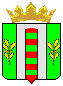 